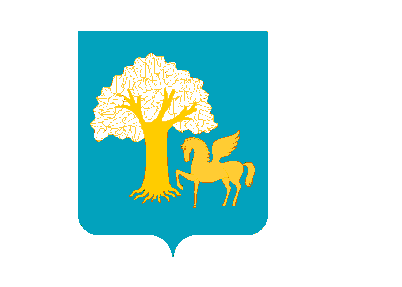                          [АРАР                                                                     РЕШЕНИЕ              “01” июнь 2018 й.                 №  27-40-2                     “01” июня .             Үрге [ыйғы ауылы                                                       с. Верхние КигиО порядке выпаса и прогона сельскохозяйственных животных на территории сельского поселения Верхнекигинский сельсовет муниципального района Кигинский район Республики БашкортостанВ соответствии с Законом Республики Башкортостан от 30 мая 2011 года № 404-з «Об упорядочении выпаса и прогона сельскохозяйственных животных на территории Республики Башкортостан»,  в целях обеспечения ветеринарного благополучия, охраны сельскохозяйственных угодий, посевов и насаждений от потравы, повреждения или уничтожения сельскохозяйственными животными, профилактики случаев кражи сельскохозяйственных животных Совет сельского поселения Верхнекигинский сельсовет муниципального района Кигинский район Республики Башкортостанр е ш и л:1. Утвердить Порядок выпаса и прогона сельскохозяйственных животных на территории сельского поселения Верхнекигинский  сельсовет муниципального района Кигинский район Республики Башкортостан (Приложение №1).2. Обнародовать данное решение путем размещения на официальном сайте администрации СП и на  информационном  стенде в здании администрации .3. Контроль за исполнением данного решения оставляю за собой.Глава сельского поселения                                                   Шамиев Н.А.                                                                                         Приложение к решению Совета                                                                                                        СП Верхнекигинский сельсовет                                                                                                      №____ от ____.__________2018Порядок выпаса и прогона сельскохозяйственных животных на территории сельского поселения  Верхнекигинский сельсовет муниципального района Кигинский район Республики Башкортостан1. Общие положения1.1. В настоящем Порядке используются следующие термины и понятия:1) сельскохозяйственные животные – лошади, крупный рогатый скот, овцы, козы, птицы и другие животные, содержащиеся в личных подсобных хозяйствах граждан и у юридических лиц, необходимым условием содержания которых является выпас;2) владелец сельскохозяйственных животных – физическое или юридическое лицо, которое владеет, распоряжается и (или) пользуется, сельскохозяйственными животными на праве собственности или на основании иных вещных прав;3) выпас сельскохозяйственных животных – контролируемое пребывание на пастбище сельскохозяйственных животных в специально отведенных местах;4) прогон сельскохозяйственных животных – передвижение сельскохозяйственных животных от места их постоянного нахождения до места выпаса и обратно;5) пункт временного содержания животных (далее по тексту – ПВС) – специально приспособленное сооружение для размещения и содержания безнадзорных животных при муниципальных или иных организациях.1.2. Бремя содержания сельскохозяйственного животного предполагает содержание и заботу о животном до момента его отчуждения или естественной кончины.1.3. Содержание сельскохозяйственных животных, должно отвечать ветеринарно-санитарным требованиям, технологиям содержания.1.4. Обязательными условиями содержания животных является соблюдение их владельцами санитарно-гигиенических, ветеринарно-санитарных правил и норм, а также обеспечения условий содержания животных, при которых они бы не причиняли беспокойства и не представляли опасности для окружающих, прилежащей усадьбы, территории и окружающей среды.Помещения, предназначенные для временного или постоянного содержания животных, по своей площади и оборудованию должны обеспечивать благоприятные условия для их здоровья.Предприятия, учреждения, организации и граждане – владельцы животных обязаны обеспечивать их кормами и водой, безопасными для здоровья животных и окружающей среды, соответствующими ветеринарно-санитарным требованиям и нормам.1.5. Сельскохозяйственные животные подлежат обязательной вакцинации и обработкам согласно плану противоэпизоотических мероприятий Государственного учреждения Кигинская районная ветеринарная станция Республики Башкортостан (далее – ГУ Кигинская районная ветстанция РБ).2. Порядок выпаса и прогона сельскохозяйственных животных2.1. Выпас сельскохозяйственных животных осуществляется на огороженных или неогороженных пастбищах на привязи либо без нее под надзором владельцев или лиц, ими уполномоченных.Владельцы сельскохозяйственных животных, имеющие в пользовании земельные участки, могут пасти на них своих животных на привязи или в свободном выгуле при условии надлежащего надзора владельцами.Запрещается выпускать сельскохозяйственных животных для пастьбы без присмотра.2.2. Прогон сельскохозяйственных животных осуществляется под обязательным надзором владельцев сельскохозяйственных животных либо лиц, ими уполномоченных.Владельцы животных обязаны принимать необходимые меры при прогоне скота, обеспечивающие безопасность окружающих людей.При определении маршрута прогона сельскохозяйственных животных соответствующий орган местного самоуправления обращается к владельцам дорог с предложением об установлении соответствующих дорожных знаков.2.3. Запрещается прогон животных в многолюдных местах (магазины, школы, дома культуры, автобусные остановки и др.).Прогон животных на пастбище и обратно осуществляется в утренние и вечерние часы в сопровождении владельцев до мест сбора по установленным сельским поселением маршрутам.2.4. Владельцы сельскохозяйственных животных обязаны:-создать им условия содержания и кормления в соответствии с требованиями зооветеринарии;-зарегистрировать приобретенных сельскохозяйственных животных в течении 1 месяца, приплода сельскохозяйственных животных в течении 2-х месяцев после рождения в администрации сельского поселения. При постановки на учет предоставить документы на право владения (договор купли-продажи, дарения, документы о наследовании и т.д.), при завозе из других населенных пунктов в обязательном порядке предоставить ветеринарное свидетельство;-осуществлять хозяйственные и ветеринарные мероприятия, обеспечивающие предупреждение болезней сельскохозяйственных животных;– предоставлять все имеющееся поголовье по требованию ветеринарного управления для проведения клинических осмотров, исследований и вакцинаций;– при продаже и транспортировке сельскохозяйственных животных за пределы населенного пункта и забои на мясо для реализации оформить ветеринарное свидетельство и справку, подтверждающую право собственности;– доставить сельскохозяйственных животных в установленное администрацией место и время для проведения лечебно-профилактических мероприятий и диагностических исследований болезней животных, при их болезни или падеже сообщить в ветеринарную службу.– в утреннее время проводить скот от подворья до мест сбора скота, в конце дня встретить сельскохозяйственных животных и сопроводить до своего подворья;-после обследования на причины падежа животных ветеринарной службой захоронить труп павших сельскохозяйственных животных в скотомогильнике;– для организованного выпаса передать сельскохозяйственных животных пастуху стада;-при введении и объявлении карантина главой администрации сельского поселения, с предоставления соответствующих органов государственной ветеринарной службы соблюдать правила карантина сельскохозяйственных животных.– в случае, если сельскохозяйственные животные не сданы пастуху – организовать индивидуальный выпас или содержать на привязи;– заключить договоры на организованный выпас скота с пастухом либо организовать поочередной выпас;– не допускать загрязнения окружающей среды, газонов, тротуаров, дорог отходами  сельскохозяйственных животных. Загрязнения указанных мест устраняются владельцами сельскохозяйственных животных;– запрещается допускать сельскохозяйственных животных на детские площадки, зоны отдыха населения и другие места общего пользования;– владельцы сельскохозяйственных животных обязаны предпринимать все зависящие от них меры, не допускающие безнадзорное нахождение сельскохозяйственных животных в черте населенного пункта, а также за его пределами.3. Правила содержания и пастьбы сельскохозяйственных животных в летне-пастбищный период3.1. Пастьбу осуществляют лица (пастух), заключившее с владельцами сельскохозяйственных животных договор. В случаи отсутствия пастуха пастьбу осуществляют владельцы в порядке очереди, которую устанавливает избранный жителями или назначенной главой администрации сельского поселения староста.3.2. Граждане, имеющие в собственности молодняка крупного рогатого скота в возрасте до 1 года обеспечивают их выпас без нанесения ущерба природе, имуществу физических и  юридических лиц.3.3. Договор на пастьбу животных между владельцами и пастухом заключается на добровольных началах.3.4.Глава администрации сельского поселения в каждом населенном пункте определяет место сбора животных и территорий пастбищных угодий.3.5. Сельскохозяйственные животные должны постоянно находится на пастбище под присмотром пастухов, хозяев или специально отгороженном месте исключающим беспризорный и свободный выгул животных на не отведенных для пастьбы территориях.3.6. Запрещается выпас сельскохозяйственных животных на не отведенных для пастьбы территориях в т.ч. в береговой полосе водных объектов общего пользования, придорожных полосах автомобильных дорог и прогон животных через автомобильные дороги вне специально установленных мест.4.Порядок изоляции безнадзорных сельскохозяйственных животных4.1.Сельскохозяйственные животные, пасущиеся без сопровождающегося лица и вне отведенных мест  для выпаса, наносящих ущерб имуществу физических или юридических лиц будут признаны безнадзорными животными и  могут быть изолированы собственниками или пользователями этих земельных участков (уполномоченными ими   лицами) в отгороженном участке или в животноводческих помещениях- в пунктах временного содержания (далее -ПВС) до выяснения их владельца, установления размера нанесенного ущерба и составления необходимых документов.4.2.Право на изоляцию сельскохозяйственных животных имеют лица (работники) назначенные собственником или пользователем земельного участка по согласованию с главой администрации сельского поселения. Запрещается жестокое обращение с животными при перегоне и содержании в ПВС.4.3.Лицо (работник) изолировавший животных в ПВС обязан составить акт,  где указывается причина и время изоляции, численность животных, немедленно поставить в известность работодателя, главу сельского поселения и принять меры по исключению в ПВС травматизма животных, обеспечению их водопоем.4.4. Работодатель в 12- часовой срок обязан сообщить владельцу животных об их месте нахождения, принять меры по возмещению владельцами сельскохозяйственных животных нанесенного имуществу ущерба и расходов на содержание  сельскохозяйственных животных в ПВС в соответствии с законодательством.4.5. В случаи задержания  сельскохозяйственных животных в ПВС более 12 часов, работодатель обязан организовать кормление, поение и охрану животных. В ПВС животные могут содержаться  в течении трех суток.4.6. Для возврата задержанного животного владелец обязан предъявить следующие документы:справку, подтверждающий  право собственности на животное;документ, удостоверяющий личность владельца.4.7. В целях учета поступления и выдачи животных,  в ПВС ведется специальный журнал. Дежурный работник ПВС обязан зафиксировать в журнале время поступления сельскохозяйственного животного, его отличительные признаки, время выдачи сельскохозяйственного животного владельцу, паспортные данные владельца (либо иного документа, удостоверяющего личность), адрес места жительства владельца, личную подпись владельца.4.8.После оформления необходимых документов лицо, работодатель обязан возвратить их владельцу, при этом собственник сельскохозяйственных животных обязан возместить все расходы по содержанию сельскохозяйственных животных в ПВС, а также стоимость ущерба нанесенного в результате потравы. Если собственник животных или место его пребывания неизвестны, не позднее трех дней с момента задержания заявить  об обнаруженных животных в полицию или Администрацию сельского поселения.4.9.В отношении невостребованных владельцами сельскохозяйственных животных применяются требования  Гражданского кодекса РФ о безнадзорных животных.5. Мечение сельскохозяйственных животных5.1. Для идентификации лошадей и крупного рогатого скота по решению органов местного самоуправления осуществляется их мечение. Администрация сельского поселения Верхнекигинский сельсовет муниципального района Кигинский район совместно с ветеринарной службой (по согласованию) организует мечение скота и обеспечивает ведение регистрационной книги с записью владельца скота и присвоенным номером при мечении.5.2. Порядок мечения лошадей и крупного рогатого скота устанавливается администрацией сельского поселения Верхнекигинский сельсовет муниципального района Кигинский район.6. Порядок утилизации трупов животных6.1. Павшие животные подлежат захоронению или утилизации в местах (скотомогильниках) и порядке установленных администрацией сельского поселения.6.2.Обязанность по доставке трупов животных в места захоронения или утилизации лежит на владельцах животных.6.3.Сбор и уничтожение трупов диких, а также бродячих животных проводится владельцем земельного участка, на территории которого находится труп, а на территории поселения организуется главой сельского поселения.6.4. Владельцы животных, в срок не более суток с момента гибели животного, обнаружения абортированного или мертворожденного плода, обязаны известить об этом ветеринарного специалиста, который на месте, по результатам осмотра, определяет порядок утилизации или уничтожения биологических отходов.7. Ответственность за нарушение настоящего Порядка7.1. За несоблюдение Порядка выпаса и прогона сельскохозяйственных животных на территории сельского поселения, владелец сельскохозяйственных животных несет административную ответственность в порядке, установленном Кодексом Российской Федерации об административных правонарушениях и «Кодексом Республики Башкортостан об административных правонарушениях» от 23.06.2011 № 413-з.7.2.Вред, причиненный здоровью граждан, или ущерб, нанесенный их имуществу сельскохозяйственными животными, возмещается их владельцами в порядке, установленном законодательством Российской Федерации и Республики Башкортостан.7.3. За жестокое обращение с животными или за брошенное животное владелец несет ответственность в соответствии с действующим законодательством.8. Контроль за соблюдением настоящих Правил8.1.Должностные лица администрации сельского поселения:-осуществляют контроль за соблюдением «Порядка выпаса и прогона сельскохозяйственных животных»;-по заявлениям граждан проводят проверку соблюдения «Порядка выпаса и прогона сельскохозяйственных животных» на территории  сельского поселения  и в случаи необходимости обращаются в уполномоченные органы для составления протокола об административном правонарушении и привлечения к ответственности.9. Заключение9.1. Настоящий муниципальный нормативный правовой акт сельского поселения Верхнекигинский сельсовет вступает в силу с момента обнародования.